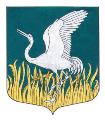 ЛЕНИНГРАДСКАЯ ОБЛАСТЬЛУЖСКИЙ МУНИЦИПАЛЬНЫЙ РАЙОНАДМИНИСТРАЦИЯМШИНСКОГО СЕЛЬСКОГО ПОСЕЛЕНИЯПОСТАНОВЛЕНИЕОт 15 января 2024 года                                   № 8О закладке и ведении новых похозяйственных книг учета личных подсобных хозяйств                            на 2024, 2025,2026,2027,2028 годы                              в электронной формеВ соответствии со ст. 8 Федерального закона от 07.07.2003 года № 112-ФЗ «О личном подсобном хозяйстве», Федеральным законом № 131-ФЗ от 06.10.2003 «Об общих принципах организации местного самоуправления», Приказом Министерства сельского хозяйства Российской Федерации от 27.09.2022 N 629 «Об утверждении формы и порядка ведения похозяйственных книг», и в целях учета личных подсобных хозяйств на территории муниципального образования Мшинское сельское поселение Лужского муниципального района Ленинградской области,ПОСТАНОВЛЯЮ:1. Организовать на территории муниципального образования Мшинское сельское поселение Лужского муниципального района Ленинградской области закладку новых похозяйственных книг учета личных подсобных хозяйств, сроком на пять лет на 2024 – 2028 годы в электронной форме с использованием комплексной информационной системы сбора и обработки бухгалтерской и специализированной отёчности сельскохозяйственных товаропроизводителей, формирования сводных отчетов, мониторинга, учета, контроля и анализа субсидий на поддержку агропромышленного комплекса. 2. Ежегодно, по состоянию на 1 января путем сплошного обхода личных подсобных хозяйств и опроса членов личных подсобных хозяйств (далее – ЛПХ) в период с 10 января по 15 февраля осуществлять сбор сведений, указанных в книгах.Содержание сведений о ЛПХ в книге может быть уточнено по состоянию на иные даты по инициативе членов ЛПХ при их обращении с заявлением о внесении изменений в сведения о ЛПХ.3. Записи в похозяйственные книги производить на основании сведений, предоставляемых на добровольной основе главой личного подсобного хозяйства или иными членами личного подсобного хозяйства. 4. При ведении похозяйственных книг необходимо обеспечить конфиденциальность информации, предоставляемой гражданами, которым предоставлен и (или) которыми приобретён земельный участок с видом разрешённого использования для ведения ЛПХ, её сохранность и защиту в соответствии с законодательством Российской Федерации.5. Ответственным за ведение электронных похозяйственных книг в установленном порядке и их сохранность назначить ведущего специалиста – Елямик Ольгу Григорьевну.6. Разместить настоящее постановление на официальном сайте администрации Мшинского сельского поселения в информационно телекоммуникационной сети «Интернет».7. Контроль за исполнением настоящего постановления оставляю за собой. 8. Постановление вступает в силу с 01 января 2024 года, за исключением абзаца 2 пункта 33, а также пункта 36 порядка ведения  похозяйственных книг, вступающих в силу с 01.02.2024 года.И.о. главы администрации  Мшинского сельского поселения                                                                      В.В. КартавенкоРазослано: прокуратура, в дело.